ΠΑΡΟΥΣΙΑΣΕΙΣ ΔΙΠΛΩΜΑΤΙΚΩΝ ΕΡΓΑΣΙΩΝ                                                          ΔΕΥΤΕΡΑ 12 ΙΟΥΛΙΟΥ 2021ΕΛΛΗΝΙΚΗ ΔΗΜΟΚΡΑΤΙΑΚΩΔ. ΕΝΤΥΠΟΥ: Π1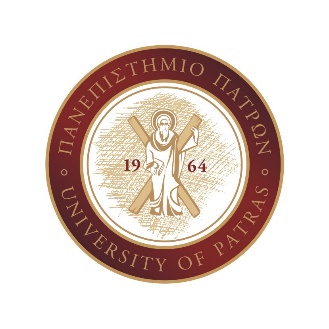 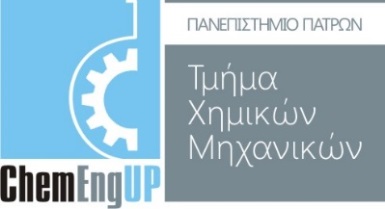 ΧΗΜΙΚΗΣ ΤΕΧΝΟΛΟΓΙΑΣ ΚΑΙ ΕΦΑΡΜΟΣΜΕΝΗΣ ΦΥΣΙΚΟΧΗΜΕΙΑΣΒ΄ΤΟΜΕΑΣΤριμελής Επιτροπή: καθ. Συμεών Μπεμπέλης, Σογομών Μπογοσιάν αναπλ. Μέλος Αλέξανδρος ΚατσαούνηςΧΗΜΙΚΗΣ ΤΕΧΝΟΛΟΓΙΑΣ ΚΑΙ ΕΦΑΡΜΟΣΜΕΝΗΣ ΦΥΣΙΚΟΧΗΜΕΙΑΣΒ΄ΤΟΜΕΑΣΤριμελής Επιτροπή: καθ. Συμεών Μπεμπέλης, Σογομών Μπογοσιάν αναπλ. Μέλος Αλέξανδρος ΚατσαούνηςΧΗΜΙΚΗΣ ΤΕΧΝΟΛΟΓΙΑΣ ΚΑΙ ΕΦΑΡΜΟΣΜΕΝΗΣ ΦΥΣΙΚΟΧΗΜΕΙΑΣΒ΄ΤΟΜΕΑΣΤριμελής Επιτροπή: καθ. Συμεών Μπεμπέλης, Σογομών Μπογοσιάν αναπλ. Μέλος Αλέξανδρος ΚατσαούνηςΧΗΜΙΚΗΣ ΤΕΧΝΟΛΟΓΙΑΣ ΚΑΙ ΕΦΑΡΜΟΣΜΕΝΗΣ ΦΥΣΙΚΟΧΗΜΕΙΑΣΒ΄ΤΟΜΕΑΣΤριμελής Επιτροπή: καθ. Συμεών Μπεμπέλης, Σογομών Μπογοσιάν αναπλ. Μέλος Αλέξανδρος ΚατσαούνηςΧΗΜΙΚΗΣ ΤΕΧΝΟΛΟΓΙΑΣ ΚΑΙ ΕΦΑΡΜΟΣΜΕΝΗΣ ΦΥΣΙΚΟΧΗΜΕΙΑΣΒ΄ΤΟΜΕΑΣΤριμελής Επιτροπή: καθ. Συμεών Μπεμπέλης, Σογομών Μπογοσιάν αναπλ. Μέλος Αλέξανδρος Κατσαούνης110:00-10:45Πριόβολος Αλέξανδρος-ΠολύμεροςΙσορροπίες φάσεων σε υδατικά διαλύματα αντίθετα φορτισμένων πολύ-ηλεκτρολυτών (με εφαρμογές στο σχεδιασμό μοντέρνων υλικών της εύπλαστης ύλης): Θεωρητική Μελέτη μέσω Μοριακής θερμοδυναμικής.Β. Μαυραντζάς210:45-11:30Κουλούρης Αλέξανδρος    Interparticle potential between silica nanoparticlesΒ. Μαυραντζάς311:30-12:15Χριστοπούλου Χριστίνα  Αλληλεπίδραση της διπλής γραμμικής ελικας του DNA με πολύ-ηλεκτρολύτες(με εφαρμογές στη Βϊοιατρική):Μοριακή Μοντελοποίηση και προσομοιώση.Β. Μαυραντζάς412:15-13:00Συμινής Νικόλαος  Θερμοδυναμική ανάλυση της ΒαρνογένεσηΚ. Βαγενάς513:00-13:45Τσούσης ΔιονύσιοςMass and energy balances in pp-collisions at the cern sps and interpretation of the results via the rotating lepton model Κ. Βαγενάς613:45-14:30Βαβάτσικος ΑνδρέαςΜελέτη της αντίδρασης αναμόρφωσης του προπανίου με ατμό σε περοβσκιτικα οξείδια βασισμένα σε Ni.Δ. Κονταρίδης714:30-15:15Καλαντζής ΓιάννηςΑσβεστοποίηση βιοϋλικών-σχηματισμός και δυνατότητα αναστροφήςΠ. Κουτσούκος